به نام ایزد  دانا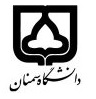 (کاربرگ طرح درس)                   تاریخ بهروز رسانی:    دی 1400           دانشکده     علوم انسانی                                               نیمسال اول سال تحصیلی 1400-1401بودجهبندی درسمقطع: کارشناسی□  کارشناسی ارشد□  دکتری□مقطع: کارشناسی□  کارشناسی ارشد□  دکتری□مقطع: کارشناسی□  کارشناسی ارشد□  دکتری□تعداد واحد: نظری... عملی...تعداد واحد: نظری... عملی...فارسی: خاور دورفارسی: خاور دورنام درسپیشنیازها و همنیازها:پیشنیازها و همنیازها:پیشنیازها و همنیازها:پیشنیازها و همنیازها:پیشنیازها و همنیازها:لاتین: Far Eastern Religionsلاتین: Far Eastern Religionsنام درسشماره تلفن اتاق:شماره تلفن اتاق:شماره تلفن اتاق:شماره تلفن اتاق:مدرس/مدرسین: جعفر فلاحیمدرس/مدرسین: جعفر فلاحیمدرس/مدرسین: جعفر فلاحیمدرس/مدرسین: جعفر فلاحیمنزلگاه اینترنتی:منزلگاه اینترنتی:منزلگاه اینترنتی:منزلگاه اینترنتی:پست الکترونیکی: fallahijafar@gmail.comپست الکترونیکی: fallahijafar@gmail.comپست الکترونیکی: fallahijafar@gmail.comپست الکترونیکی: fallahijafar@gmail.comبرنامه تدریس در هفته و شماره کلاس:برنامه تدریس در هفته و شماره کلاس:برنامه تدریس در هفته و شماره کلاس:برنامه تدریس در هفته و شماره کلاس:برنامه تدریس در هفته و شماره کلاس:برنامه تدریس در هفته و شماره کلاس:برنامه تدریس در هفته و شماره کلاس:برنامه تدریس در هفته و شماره کلاس:اهداف درس:اهداف درس:اهداف درس:اهداف درس:اهداف درس:اهداف درس:اهداف درس:اهداف درس:امکانات آموزشی مورد نیاز: سامانۀ ادوبی کانکتامکانات آموزشی مورد نیاز: سامانۀ ادوبی کانکتامکانات آموزشی مورد نیاز: سامانۀ ادوبی کانکتامکانات آموزشی مورد نیاز: سامانۀ ادوبی کانکتامکانات آموزشی مورد نیاز: سامانۀ ادوبی کانکتامکانات آموزشی مورد نیاز: سامانۀ ادوبی کانکتامکانات آموزشی مورد نیاز: سامانۀ ادوبی کانکتامکانات آموزشی مورد نیاز: سامانۀ ادوبی کانکتامتحان پایانترمامتحان میانترمارزشیابی مستمر(کوئیز)ارزشیابی مستمر(کوئیز)فعالیتهای کلاسی و آموزشیفعالیتهای کلاسی و آموزشینحوه ارزشیابینحوه ارزشیابی51515درصد نمرهدرصد نمرهناس، جان بی.، تاریخ جامع ادیان، علی اصغر حکمت، علمی و فرهنگیناس، جان بی.، تاریخ جامع ادیان، علی اصغر حکمت، علمی و فرهنگیناس، جان بی.، تاریخ جامع ادیان، علی اصغر حکمت، علمی و فرهنگیناس، جان بی.، تاریخ جامع ادیان، علی اصغر حکمت، علمی و فرهنگیناس، جان بی.، تاریخ جامع ادیان، علی اصغر حکمت، علمی و فرهنگیناس، جان بی.، تاریخ جامع ادیان، علی اصغر حکمت، علمی و فرهنگیمنابع و مآخذ درسمنابع و مآخذ درستوضیحاتمبحثشماره هفته آموزشیقرائتِ متنی انگلیسی دربارۀ علم و دین12345678910111213141516